АДМИНИСТРАЦИЯСЕЛЬСКОГО ПОСЕЛЕНИЯ КРАСНЫЙ ЯРМУНИЦИПАЛЬНОГО РАЙОНА КРАСНОЯРСКИЙСАМАРСКОЙ ОБЛАСТИПОСТАНОВЛЕНИЕот 01 марта 2018 года № 90Об образовании паводковой комиссии при   Администрациисельского поселения Красный Яр муниципального районаКрасноярский Самарской области.     	В соответствии с Федеральным законом от 6 октября 2003 года № 131-ФЗ «Об общих принципах местного самоуправления в Российской Федерации», Федеральным Законом «О защите населения и территорий от чрезвычайных ситуаций природного и техногенного характера» от 21 09.1994 г. № 68-ФЗ, в целях предотвращения и сокращения возможного ущерба от весеннего паводка, Администрация сельского поселения Красный Яр муниципального района Красноярский Самарской области ПОСТАНОВЛЯЕТ: 1.    Образовать паводковую комиссию при Администрации сельского поселения Красный Яр в составе:Бушов А.Г. – председатель комиссии, Глава сельского поселения    Красный Яр;Серебряков В.В. – заместитель Главы сельского поселения Красный Яр;Демченков М.В.– инспектор сельского поселения Красный   Яр;Курочкин А.А. – руководитель МКУ « Благоустройство»;Браже Г.Г. –директор МУП "Красноярское ЖКХ» (по согласованию);Павлова Н.П. -  директор ООО "Красноярское ЖКХ» (по согласованию);Темирбулатова С.И.   -  староста п. Угловой (по согласованию);Кошелев И.Н. -  староста с. М.Каменка (по согласованию);Полежаева Л.Б. – староста с. Белозёрки (по согласованию);Демченко С.Г. – директор Красноярского ДЭУ (по согласованию).Подготовить план мероприятий по пропуску паводковых вод на  территории сельского поселения Красный Яр. Опубликовать настоящее Постановление на официальном сайте Администрации сельского поселения Красный Яр муниципального района Красноярский Самарской области: http://www.kryarposelenie.ru.Настоящее постановление вступает в силу с момента официального опубликования. 5.  Контроль за исполнением настоящего постановления оставляю за    собой.  Глава сельского поселения Красный Яр  муниципального района Красноярский  Самарской области                                                               А.Г.   Бушов Исполнитель: Демченков М.В. 884657 2-21-59.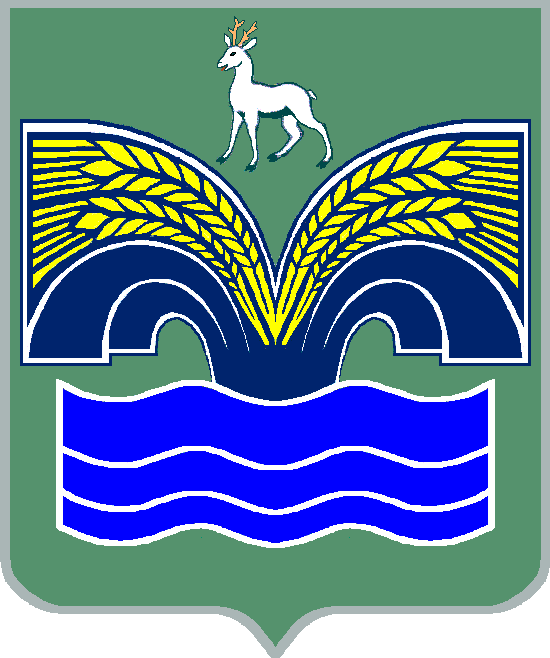 